ГОСУДАРСТВЕННЫЙ СТАНДАРТ СОЮЗА ССРВИНТЫ САМОНАРЕЗАЮЩИЕ С ПОЛУКРУГЛОЙ	ГОСТГОЛОВКОЙ ДЛЯ МЕТАЛЛА И ПЛАСТМАССЫ	10621—80 1Конструкция и размерыSelf-tapping round-head screws for metals
and plastics.Design and dimensionsПостановлением Государственного комитета СССР по стандартам от 30 декабря
1980 г. № 6109 срок введения установленс 01.01.82Настоящий стандарт распространяется на самонарезающие
винты с полукруглой головкой для металла и пластмассы класса
точности В с номинальным диаметром резьбы от 2,5 до 8 мм.Конструкция и размеры винтов должны соответствовать
указанным на чертеже и в табл. 1, 2.Издание официальное★* Переиздание (декабрь 1991 г.) с Изменением М 1,
утвержденным в апреле 1986 г. (МУС 7—85)&ЖНастоящий стандарт не может быть полностью пли частично воспроизведен,
тиражирован н распространен без разрешения Госстандарта СССР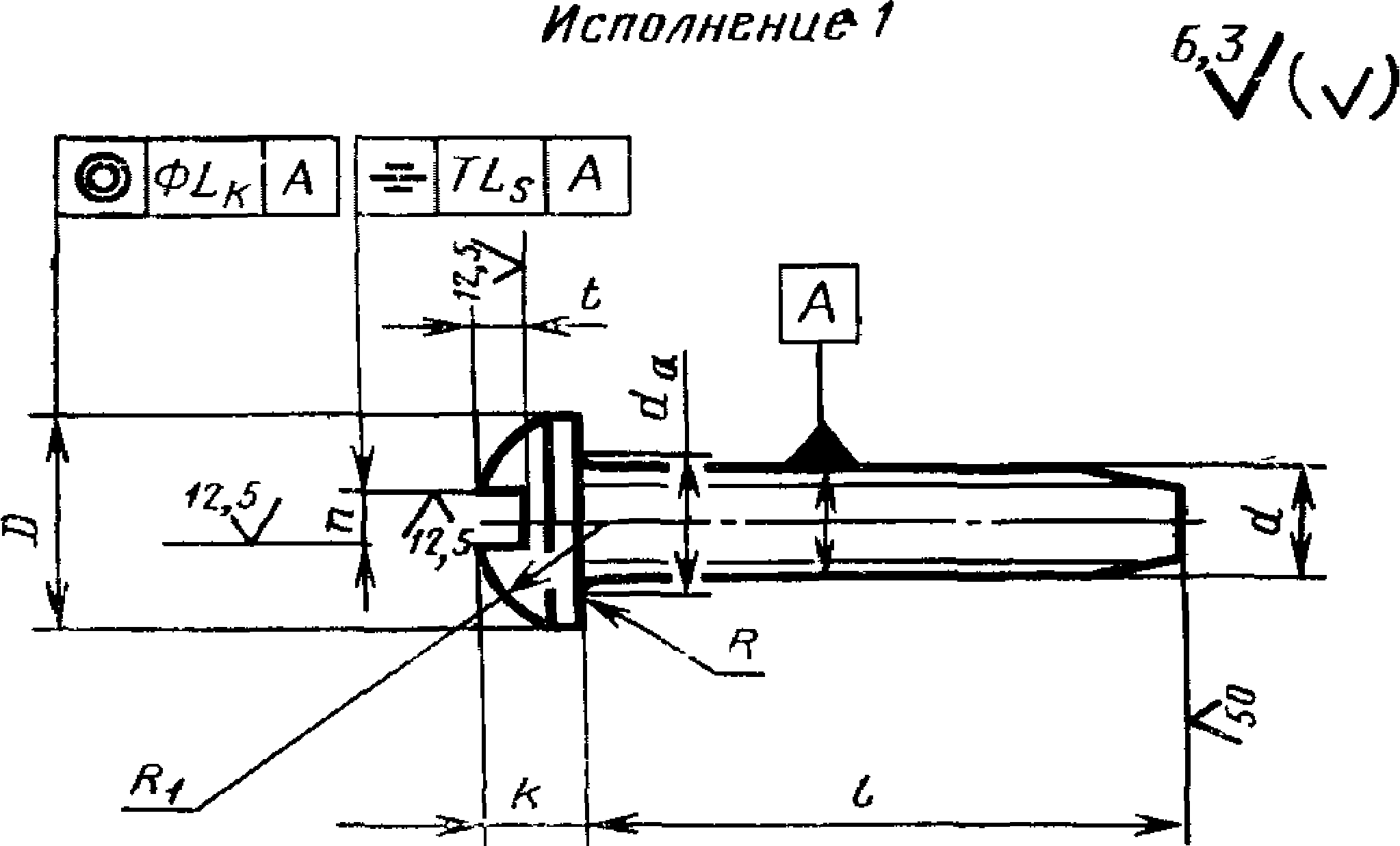 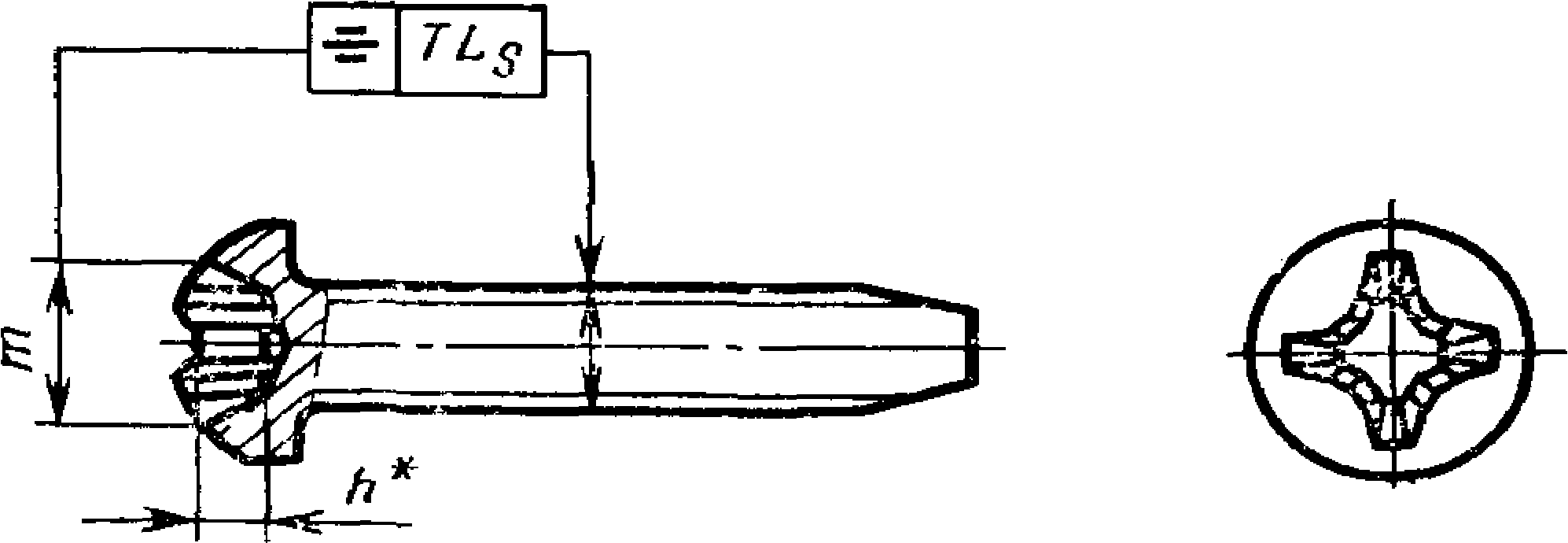 Таблица IРазмеры, ммПримечание. Крестообразный шлиц — по ГОСТ 10753*—86.Примечание. Длины заключенные в скобки, применять не рекомен-
дуется.Примеры условного обозначения:Винт в исполнении 1, диаметром 5 мм, длиной 30 мм, из ма-
териала группы 01, без покрытия, с крупным шагом резьбыВинт 5X30.01 ГОСТ 10621—80То же, в исполнении 2, диаметром 5 мм, с мелким шагом
резьбы, длиной 30 мм, из материала группы 01, с цинковым пок-
рытием толщиной 6 мкм, хроматированнымВинт 2—5ХС5Х30.01.016 ГОСТ 10621—80(Измененная редакция, Изм. № 1).Технические требования, резьба, методы контроля, правила
приемки, упаковка и маркировка — по ГОСТ 10618—80.Теоретическая масса винтов указана в справочном прило-
жении 1.(Исключен, Изм. № 1).ПРИЛОЖЕНИЕ 1
СправочноеТеоретическая масса самонарезающих винтовПРИЛОЖЕНИЕ 2 (Исключено, Изм. №1).Номинальный диаметр резьбы dНоминальный диаметр резьбы d2,534568Шар резьбы Ркрупный1.251.251,75 2 ,01,75 2 ,02,53,5Шар резьбы Рмелкий1,0 1 1,51,0 1 1,51,0 1 1,51,0 1 1,51 ,75 | 2,01 ,75 | 2,0Диаметр голов-
ки DНомин.4,5 5,5 7,04,5 5,5 7,04,5 5,5 7,08,510,0 13,010,0 13,0Диаметр голов-
ки DПред. откл. поЬ 16±0,24±0,24±Ю,29±Ю,29±Ю,29rirO ,35Высота голов-
ки кНомин*1,7 2,1 2,8 3,5 4,2 5,61,7 2,1 2,8 3,5 4,2 5,61,7 2,1 2,8 3,5 4,2 5,61,7 2,1 2,8 3,5 4,2 5,61,7 2,1 2,8 3,5 4,2 5,61,7 2,1 2,8 3,5 4,2 5,6Высота голов-
ки кПред. откл. по
jj 15±Ю,2±Ю,2±Ю,2±0,24±0,24±0,24Радиус сферы головки RРадиус сферы головки R2,42,93,64,45,16,6Радиусы под
головкой/?, не менее0,100,100,20 ] 0,25 1 0,400,20 ] 0,25 1 0,400,20 ] 0,25 1 0,400,20 ] 0,25 1 0,40Радиусы под
головкойda, не более3,13,64,75,76,89,2Ширина шли-
ца пНомин,0,60,81,01,21,62,0Ширина шли-
ца пНе менее0,660,861 ,061 ,261 ,662,06Ширина шли-
ца пНе более0,801 ,001 ,201 ,511 ,912,31Глубина шли-
ца iНе менее0,91,0i,62,12,33,3Глубина шли-
ца iНе более1,31,42,02,52,73,7Допуск соосности головки относи-
тельно стержня (2IT14)Допуск соосности головки относи-
тельно стержня (2IT14)0,600,600,720,720,720,86Допуск симметричности шлица от-
носительно стержня в диаметраль-
ном выражении (2IT14)Допуск симметричности шлица от-
носительно стержня в диаметраль-
ном выражении (2IT14)0,500,500,600,600,600,72Номер крестообразного шлицагНомер крестообразного шлицаг112233Диаметр крестообразного шли-
ца /72, не болееДиаметр крестообразного шли-
ца /72, не более2,83,14,25,06,67,7Глубина крестообразного шлица, hГлубина крестообразного шлица, h1,251,601,752,502,453,65Глубина вхож- 1
дения калибра 1
в крестообраз-
ный ШЛИЦ 1Не более1,41,72,02,83,04,2Глубина вхож- 1
дения калибра 1
в крестообраз-
ный ШЛИЦ 1Не менее1,11,41,52,32,53,7Нед овод резьбы, не болееНед овод резьбы, не более0,8 \ 1,00,8 \ 1,00,8 \ 1,00,8 \ 1,00,8 \ 1,00,8 \ 1,0Длина винта 1Длина винта 1Номинальный диаметр резьбы dНоминальный диаметр резьбы dНоминальный диаметр резьбы dНоминальный диаметр резьбы dНоминальный диаметр резьбы dНоминальный диаметр резьбы dНомин.Пред,
откл. по/V72,5345686±0,751 -1 -———8±0,75—.——10±0,75——12±0,90—- 14±0,90—16±0,90(18)±0,9020±1,05Стандартные длиныСтандартные длиныСтандартные длины(22)±1,0525±1,05——30±1,05—35± 1,25	.—40± 1,25——45± 1,25——50± 1,25———- 1- 1Номинальный диаметр резьбы d% ммНоминальный диаметр резьбы d% ммНоминальный диаметр резьбы d% ммНоминальный диаметр резьбы d% ммДлина винта
it мм2,534568Масса 1000 шт.Масса 1000 шт.стальных винтов с крупным шагом резьбы, кг ^стальных винтов с крупным шагом резьбы, кг ^стальных винтов с крупным шагом резьбы, кг ^стальных винтов с крупным шагом резьбы, кг ^60,320,51__80,370.591.11,--п—.—100,420,671,252,21—120,470,75-1,392,433,61—,140,520.831,532,673,93—160,570,911,672,914,255,01180,620,991,813,154,575,5820—1,071,953,394,896,1522——2,093,635.216-7225—2,304,005.697,5730__-2,654,606,499,0035—3,005,207,2910,4240—5,808,0911,8445——.6,408.9913,2550————9,6914,68